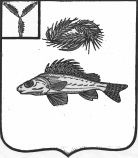 СОВЕТПЕРЕКОПНОВСКОГО МУНИЦИПАЛЬНОГО ОБРАЗОВАНИЯЕРШОВСКОГО МУНИЦИПАЛЬНОГО РАЙОНА САРАТОВСКОЙ ОБЛАСТИРЕШЕНИЕОт 28.10.2020 года 								№ 37-100О внесении изменений и дополнений в Положение№ 82-163 от 26.12.2016 года «Об утвержденииПоложения «Об оплате и материальномстимулировании работников, замещающихдолжности, не отнесенные к муниципальнымдолжностям и осуществляющих техническоеобеспечение деятельности органов местногосамоуправления администрации Перекопновского муниципального образования"На основании решения Совета Перекопновского МО № 27-67 от 19.12.2019 года "О бюджете Перекопновского МО на 2020 год", Федерального закона № 131 -ФЗ " Об общих принципах организации местного самоуправления в Российской Федерации", Устава Перекопновского муниципального образования Ершовского района Саратовской области Совет Перекопновского муниципального образования РЕШИЛ:1. Внести в Положение «Об утверждении  Положения «Об оплате и материальном  стимулировании работников, замещающих  должности, не отнесенные к муниципальным  должностям и осуществляющих техническоеобеспечение деятельности органов местного  самоуправления администрации Перекопновского муниципального образования" следующие изменения:1.1 В приложении № 2 "цифры 5091-00 заменить на цифры 5275-00".2. Настоящее решение подлежит обнародованию и распространяется на провоотношения, возникшие с 01.10.2020года.3. Разместить настоящее решение на официальном сайте администрации Ершовского муниципального района в сети Интернет.Глава Перекопновского муниципального образованияЕршовского района Саратовкой области				Е. Н. Писарева